Игры по развитию речи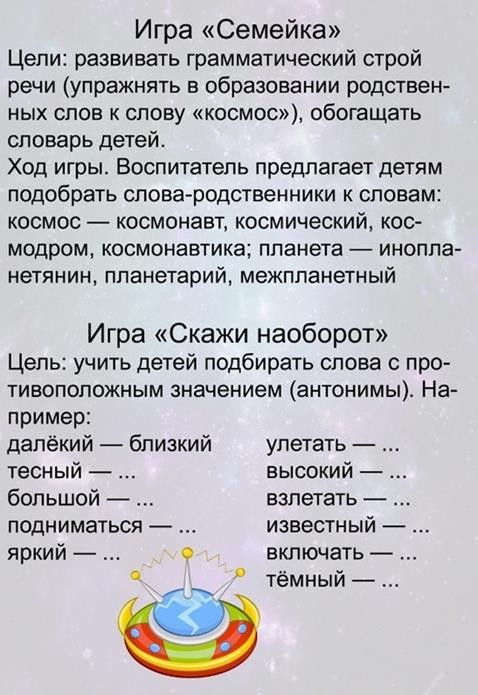 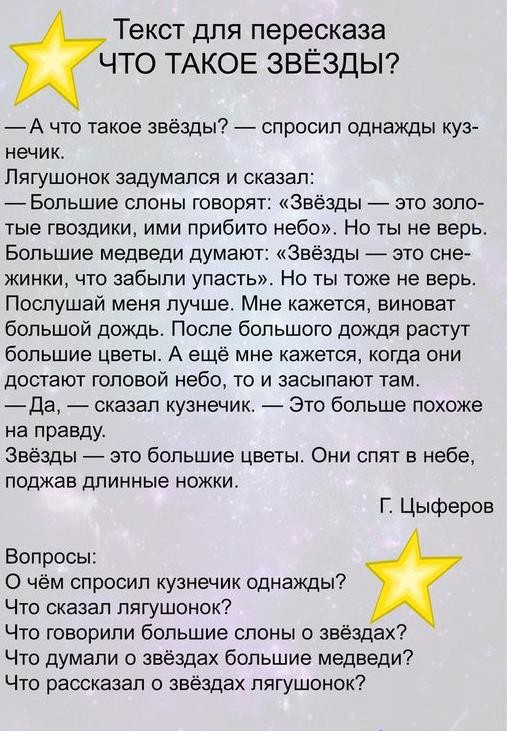 Читаем вместеР. Юрмин «Что внутри?»,Г.Черненко « Как человек в космос полетел?», Н. Носов «Незнайка на луне»,Мифы «Как Солнце и луна в гости друг другу ходили», В.Бороздин «Первый в космосе»,Булычев К. «Тайна третьей планеты», В. Медведев «Звездолет Брунька», В.Кащенко «Найди созвездия»,П. Клушанцев «О чем рассказал телескоп», А.Леонов «Шаги над планетой».Антуан де Сент –Экзюпери «Маленький принц»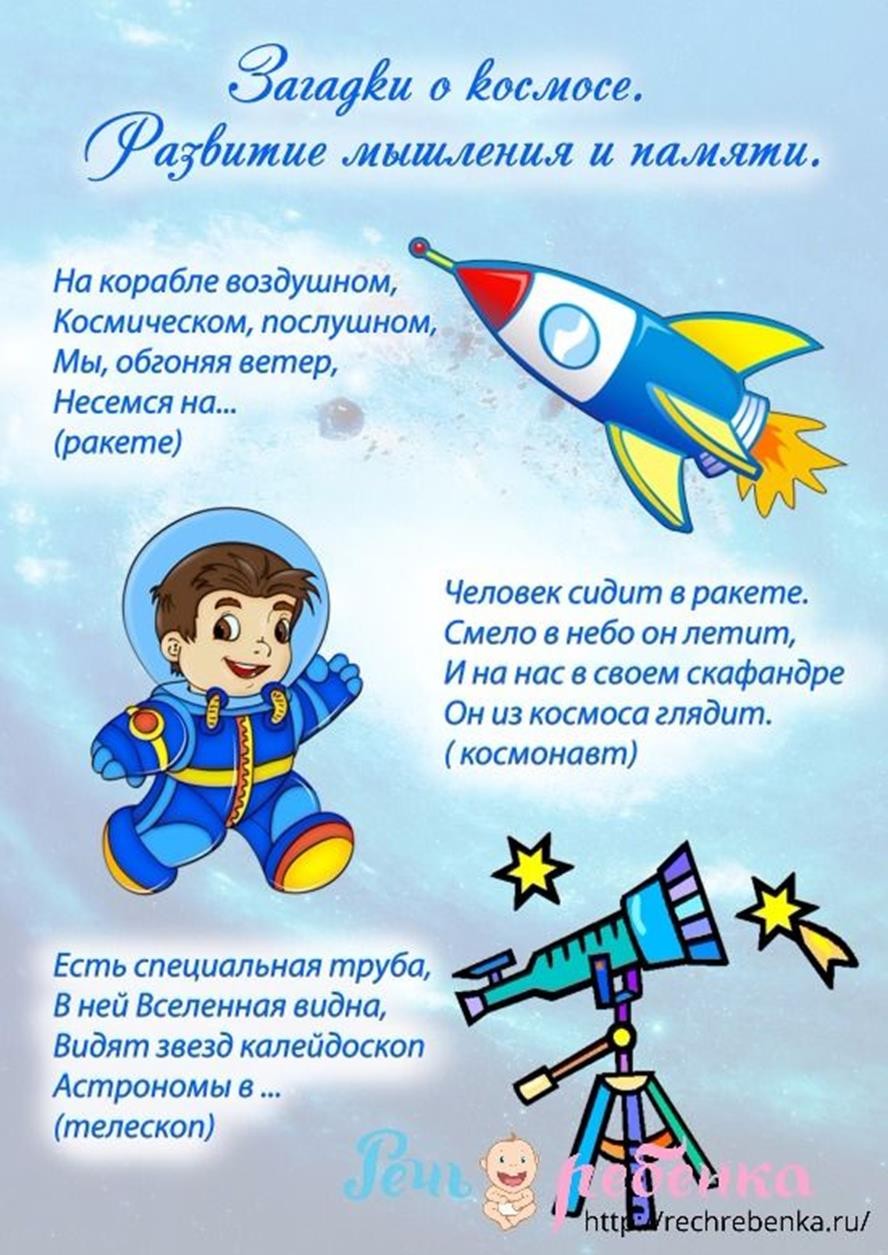 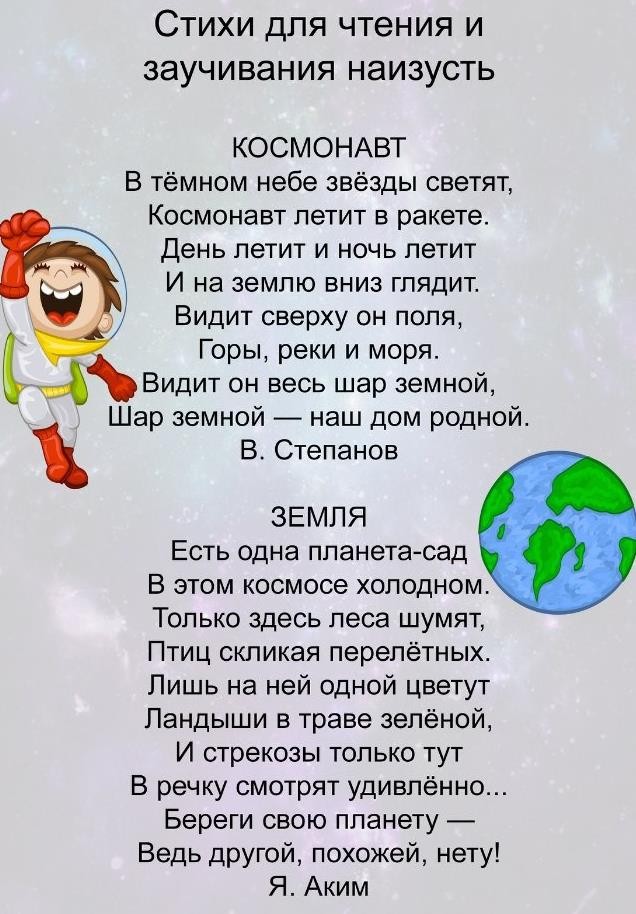 Пальчиковая гимнастика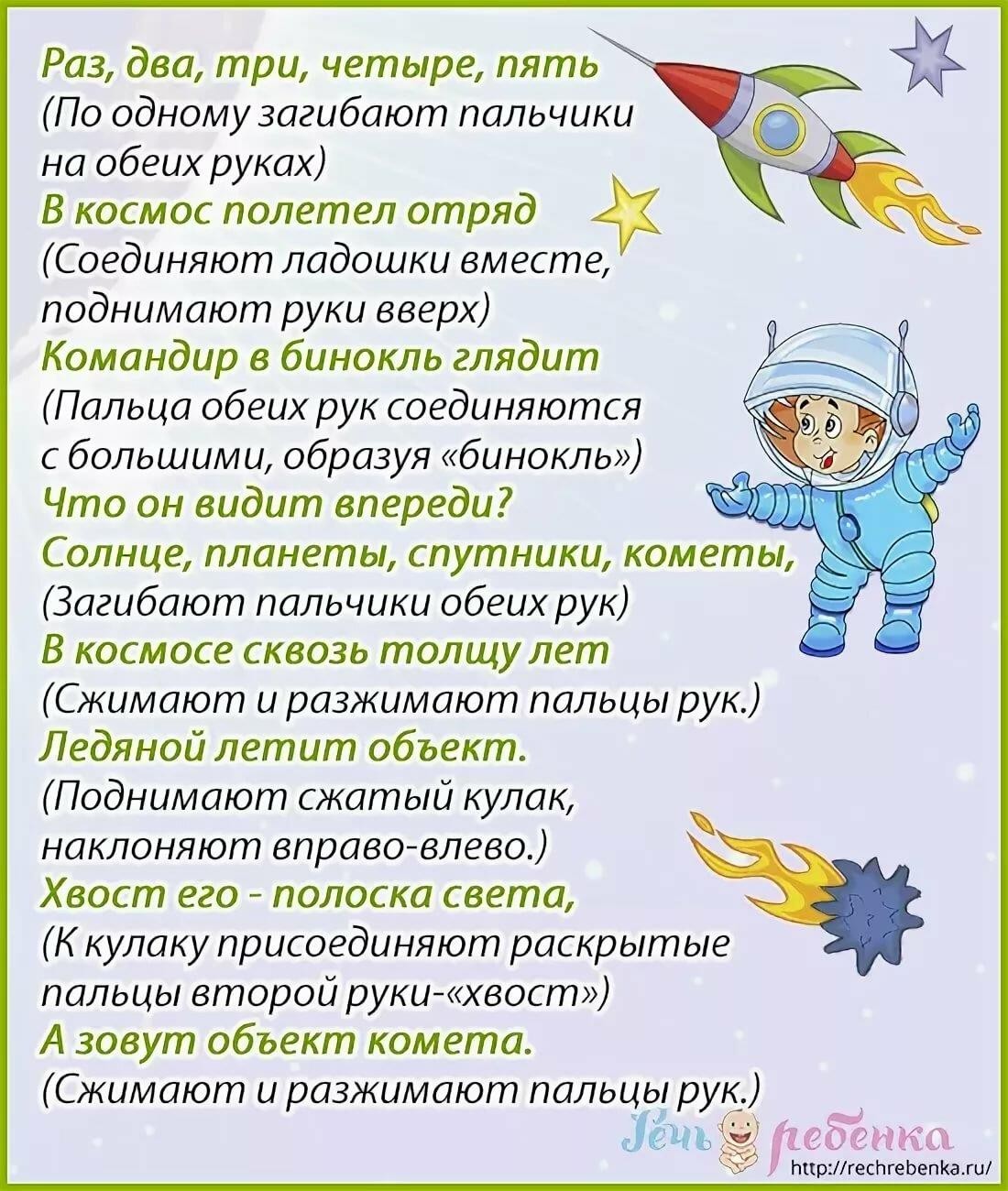 